Prijava za Ada OPEN – IUPC 2017.Ime i prezime:		Datum rođenja: 			Klub: Zemlja: Ronilačka kategorija: Kategorija u kojoj takmičar nastupa: Kontakt telefon: E-mail:	Veličina majce: Da li ste vegeterijanac: Da li su vam potrebne boce: Prijavu popuniti, sačuvati i poslati na svetronjenja@yahoo.com 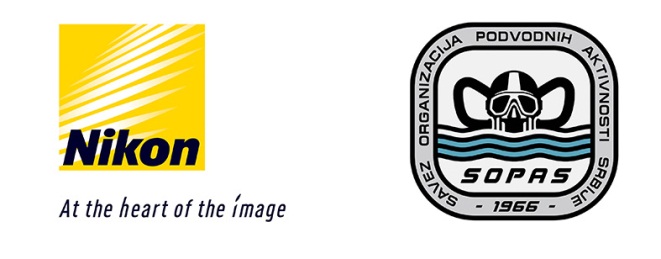 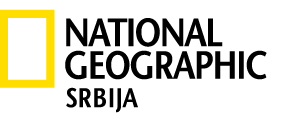 Registration form for Ada OPEN – IUPC 2017.Name and Surname:Birth date:Club:Country:Diving category:Competition category:Phone number:E-mail:T – shirt size:Are you vegetarian:Do you need a tank:Please fill in this registration form, and send on svetronjenja@yahoo.com 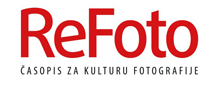 